Ф.И.О автора            Стафеева Алёна АлександровнаМесто работы           ГБОУ СОШ №1980 СП ШО №1931 г.МоскваДолжность                Учитель начальных классовУрок по основам православной культурыв 4 классе«ТАИНСТВА  ПРИЧАСТИЯ»Список используемых источников:Основы православной культуры. 4-5 классы: учебник для общеобразовательных учреждений с приложением на электронном носителе/А.В.Кураев.-2-е издание – М.: Просвещение, 2013. – 95 с.: ил.Православие: Полная энциклопедия для новоначальных / Е.В.Щеглова, О.В.Глаголева, изд.Эксмо-Пресс, 2010ru.wikipedia /wiki/ Православная инциклопедияhttp://easyen.ru/load/orkseh/pravoslavnaja_kultura/296ПрезентацияСлайд№1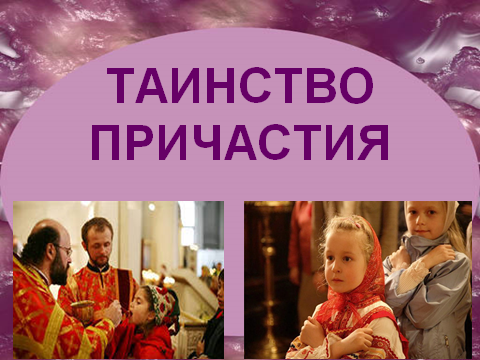 Слайд№2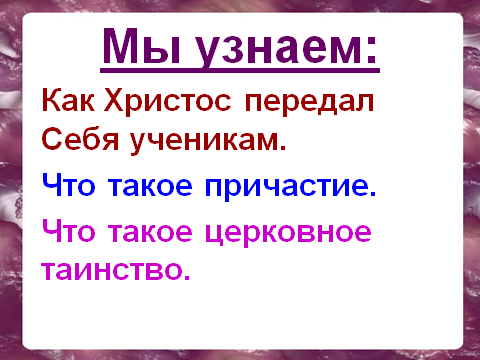 Слайд №3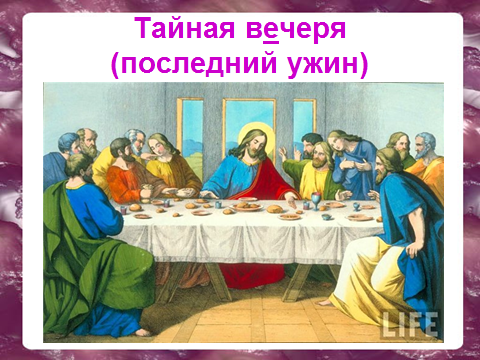 Слайд №4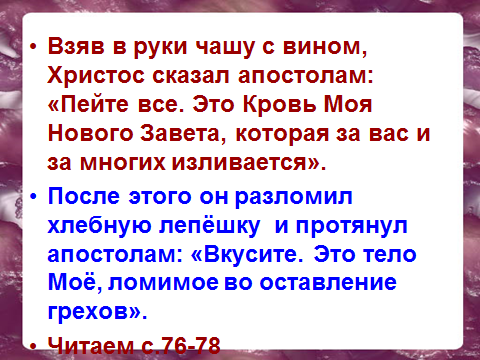 Слайд №5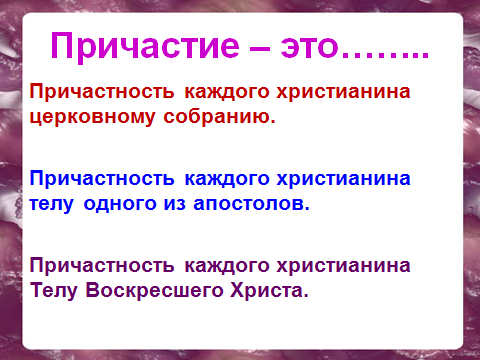 Слайд №6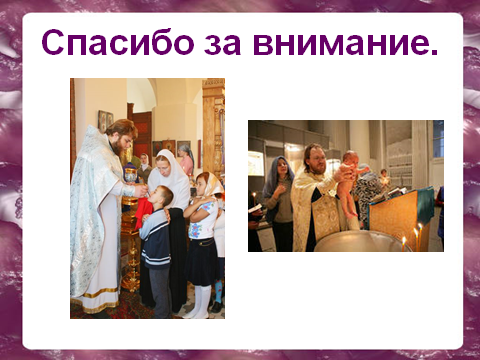 Слайд №7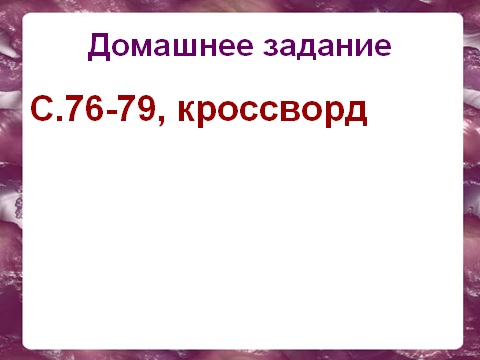 Слайд №8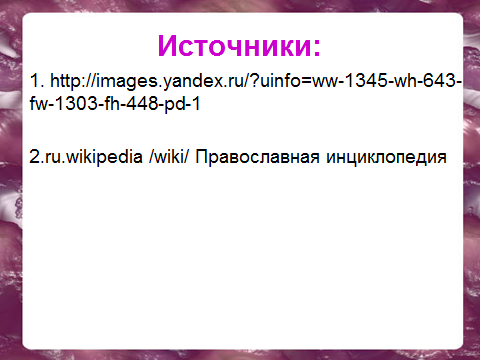 ПредметКлассТемаЦели урокаМетодическоеобеспечениеАктуализация ЗУН2.Сообщение темы урока и постановка цели урока3. Новый материал4. Закрепление5.Рефлексия6. Домашнее заданиеОсновы православной культуры.4ТАИНСТВО   ПРИЧАСТИЯ1.Актуализировать знания по пройденному ранее материалу по теме «Православие о Божьем суде». Познакомить с новыми знаниями по теме «ТАИНСТВО ПРИЧАСТИЯ»: тайная вечеря, христианские таинства, Причастие и др.2. Развивать мышление, речь, память, воображение. Формировать умение работать коллективно и индивидуально; умение слушать товарищей и учителя, выражать своё мнение.3.Воспитывать православную культуру, личностную индивидуальность, доброту к окружающему миру.1. Основы православной культуры. 4-5 классы: учебник для общеобразовательных учреждений с приложением на электронном носителе/А.В.Кураев.-2-е издание – М.: Просвещение, 2013. – 95 с.: ил.2. Презентация по теме урока, выполненная учителем.3. Карточки с вопросами для групповой работы.Ход урока.- О чем мы говорили на прошлом уроке?1. Групповая работа (дети получают карточки с заданиями, обсуждают ответ, определяют ученика для ответа, ответ дополняют другие  ребята).  А)  В Евангелии есть притча о Божьем суде. Что вы знаете о ней? Можно ли считать верным мнение, что каждое доброе или злое слово, сказанное любому человеку, Бог принимает на свой Счёт?Б) Что можете сказать о подсказке Христа, как вести себя в трудной жизненной ситуации? Почему нужно себя так вести?В) Как воспринимается смерть в христианстве? Почему надо успеть примириться с людьми до своего или их ухода из жизни?Презентация (слайд №1,№2)Знакомство с понятием «Тайная вечеря »А) Дети рассматривают слайд №3 презентации. Б) Учитель рассказывает, что хотел  передать  Леонардо да Винчи  в своей фреске «Тайная вечеря», каким событиям посвящена его работа.В) Далее идет самостоятельная работа детей с учебником на с.76-78  (чтение текста).Проверка восприятия:-  Что такое «ТАЙНАЯ  ВЕЧЕРЯ»?- Для чего Христос собрал апостолов на Последний ужин?- Верно ли мнение, что в причащаемых Христиан входит сила и благодать?Работа над слайдом №4(дети объясняют свое видение и понимание данных слов Христа)Работа над понятием «Причастие» (Презентация, слайд № 5.  Дети должны выбрать правильный вариант ответа и обосновать свой выбор.)Физминутка Знакомство с таинствами Православной церкви (работа с электронным приложением к учебнику)Учащиеся знакомятся с таинствами Православной церкви: Крещение, Миропомазание, Покаяние, Причащение, Брак, Священство, Елеосвящение.Работа с электронным приложением  к учебнику:(тренажёр «Православные таинства»).А) Закончи предложение.  Дети выбирают один правильный вариант из нескольких предложенных.Таинство – это действие (Бога по молитве человека, лекарств, телевизионных программ).Таинство называется так, потому что: (о нём нельзя рассказывать, к нему хотят привлечь внимание, земному человеку нельзя понять до конца его воздействия).Люди прибегают к таинствам, чтобы (появился интерес к жизни, стать ближе к Богу, чтобы развлечься).Любовь – это (чувство мужа по отношению к жене, проявление инстинкта, тайна, т.к. она не может быть описана правилами).Дети обращаются к слайду №2 презентации и определяют уровень достижения поставленной цели урока.Учебник с.76-79, кроссворд (электронное приложение)